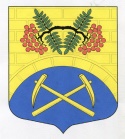 АДМИНИСТРАЦИЯ МУНИЦИПАЛЬНОГО ОБРАЗОВАНИЯ  ПУТИЛОВСКОЕ СЕЛЬСКОЕ ПОСЕЛЕНИЕ КИРОВСКОГО МУНИЦИПАЛЬНОГО РАЙОНА ЛЕНИНГРАДСКОЙ ОБЛАСТИПОСТАНОВЛЕНИЕот 30 июня 2020 года № 122Об утверждении Программы профилактики нарушений обязательных требований юридическими лицами и индивидуальными предпринимателями на 2020 год В соответствии с частью 1 статьи 8.2 Федерального закона от 26.12.2008                       № 294-ФЗ «О защите прав юридических лиц и индивидуальных предпринимателей при осуществлении государственного контроля (надзора) и муниципального контроля», Постановлением Правительства Российской Федерации от 26.12.2018                № 1680 «Об утверждении общих требований к организации и осуществлению органами государственного контроля (надзора), органами муниципального контроля мероприятий по профилактике нарушений обязательных требований, требований, установленных муниципальными правовыми актами» п о с т а н о в л я е т: Утвердить Программу профилактики нарушений обязательных требований юридическими лицами и индивидуальными предпринимателями на 2020 год согласно приложению к настоящему постановлению.  2. Должностным лицам администрации МО Путиловское сельское поселение, уполномоченным на осуществление муниципального контроля в соответствующей сфере деятельности, обеспечить в пределах своей компетенции выполнение программы профилактики нарушений.3.Постановление   подлежит официальному опубликованию (обнародованию)   в газете  «Ладога» и на официальном интернет-сайте  администрации МО Путиловское сельское поселение, и вступает в силу после его официального опубликования.         4. Контроль за исполнением данного постановления оставляю за собой.Глава администрации                                                                              В.И. ЕгорихинРазослано: дело, прокуратураУтвержденапостановлением администрацииМО Путиловское сельское поселениеот 30 июня 2020 г. № 122(приложение)Программа профилактики нарушений обязательных требований  юридическими лицами и индивидуальными предпринимателями в области торговой деятельности на 2020 годРаздел 1.Общие положения1.1. Настоящая программа профилактики нарушений юридическими лицами и индивидуальными предпринимателями обязательных требований (далее - программа) разработана в соответствии с Федеральным законом от 26 декабря 2008 года № 294-ФЗ «О защите прав юридических лиц и индивидуальных предпринимателей при осуществлении государственного контроля (надзора) и муниципального контроля» в целях организации проведения органом муниципального контроля - администрацией муниципального образования Путиловское сельское поселение Кировский муниципальный район Ленинградской области профилактики нарушений требований, установленных муниципальными правовыми актами, а также требований, установленных федеральными законами и иными нормативными правовыми актами Российской Федерации, законами Ленинградской области, в случаях, если соответствующие виды контроля относятся к вопросам местного значения поселения (далее - обязательные требования), в целях предупреждения возможного нарушения подконтрольными субъектами обязательных требований и снижения рисков причинения ущерба охраняемым законом ценностям. 1.2. Задачами программы являются: 1.2.1. Укрепление системы профилактики нарушений обязательных требований путём активизации профилактической деятельности. 1.2.2. Выявление причин, факторов и условий, способствующих нарушениям обязательных требований. 1.2.3. Повышение правосознания и правовой культуры руководителей юридических лиц и индивидуальных предпринимателей. 1.3. Срок реализации программы – 2020 год.             Раздел 2. Мероприятия программы и сроки их реализации № п/пМероприятиеСроки исполнения Ответственные лица 
 за исполнение1.Модернизация подраздела «Муниципальный контроль» официального сайта муниципального образования Путиловское сельское поселение3-4 кварталДолжностные лица Администрации МО Путиловское сельское поселение, уполномоченные на осуществление муниципального контроля в соответствующих сферах деятельности2.         Разработка (внесение изменений), утверждение и размещение на  официальном сайте Администрации МО  Путиловское сельское поселение административных регламентов Администрации МО  Путиловское сельское поселение по осуществлению муниципального контроля (по каждому виду).постоянно, по мере внесения изменений в нормативные правовые актыДолжностные лица Администрации МО Путиловское сельское, уполномоченные на осуществление муниципального контроля в соответствующих сферах деятельности3.         Размещение на официальном сайте  Администрации МО  Путиловское сельское поселение  перечней нормативных правовых актов или их отдельных частей, содержащих обязательные требования, оценка соблюдения которых является предметом муниципального контроля, а также текстов соответствующих нормативных правовых актов по каждому виду муниципального контроля.постоянноДолжностные лица Администрации МО Путиловское сельское поселение, уполномоченные на осуществление муниципального контроля в соответствующих сферах деятельности4.            Информирование юридических лиц, индивидуальных предпринимателей по вопросам соблюдения обязательных требований, в том числе посредством  разработки  и опубликования руководств по соблюдению обязательных требований, проведения семинаров, разъяснительной работы в средствах  массовой информации и иными способами.    постоянно, по мере внесения изменений в нормативные правовые актыДолжностные лица Администрации МО Путиловское сельское поселение Кировский муниципальный район Ленинградской области, уполномоченные на осуществление муниципального контроля в соответствующих сферах деятельности5.          Проведение консультирования представителей юридических лиц, индивидуальных предпринимателей и граждан по вопросам осуществления  Администрацией МО  Путиловское сельское поселение  муниципального контроля.постоянно, по мере обращенийДолжностные лица Администрации МО Путиловское сельское поселение Кировский муниципальный район Ленинградской области, уполномоченные на осуществление муниципального контроля в соответствующих сферах деятельности